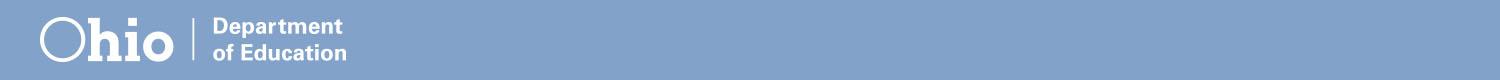 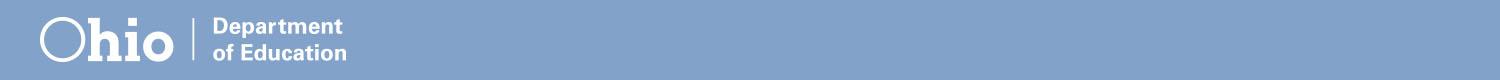 Facilitator’s Implementation ChecklistMODULE RESPECT and COMMUNICATION    DATE_________ SST REGION______  CO-FACILITATORS____________________________________________________DISTRICT / BUILDING _________________________________________________OBSERVER _________________________________________________________Powerpoint and DiscussionsDISCUSSION:  COMMUNICATING ACTIVITIES documentACTIVITY:  Develop Group RulesACTIVITY:  Link to Student Outcomes (Slide 6)DISCUSSION:  Links to Current Practices (Slide 7)DISCUSSION:  Session Highlights and Recommendations (Slide 8)Evaluation 1.____________________________________________________2.____________________________________________________3.____________________________________________________4.____________________________________________________Meeting space is conducive to sharing (e.g., no distractions, seats facing each other)Facilitators worked together and demonstrated co-facilitationFacilitators provided opportunities for participants to respond, discuss, and engageAll participants contributed to the conversation and activitiesAny other notes or observations regarding the implementation of today’s session:Reflection with co-facilitators:What worked?How do you know?What didn’t work?How do you know?What are your next steps?Core Components of the SessionCore Components Completed:   _____ of _____Customized Implementation Components (video, other resources, etc.)Number of Customized Implementation Components:   _____Group Facilitation ComponentsNumber of Components Present:   _____